Maandag 20 juni 2022						5 kmStart vanaf 18.15 uur			- School -De Rank-			't Wed	l.a. = linksaf 				Houd u zich aan de verkeersregelsr.a. = rechtsaf 				Wandel zoveel mogelijk op het voetpadr.d. = rechtdoor     			Volg de aanwijzingen van vrijwilligers opvanaf de start over het parkeerterrein langs de Jumbo naar de Lijnbaan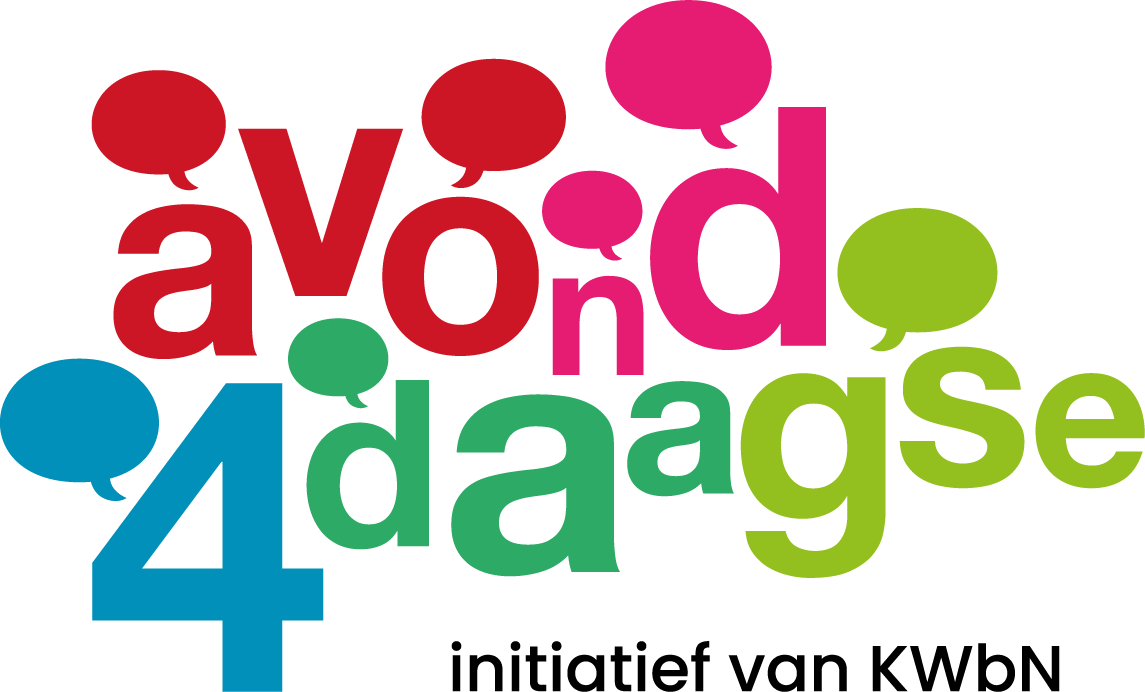 VERVOLG ROUTEl.a.     Lijnbaanr.d.     Gaaspstraatr.d.     Buitenlandpoort          Aan het einde van Gaaspstraatl.a.     Beukenlaanr.a.     GaaspstraatVolg aanwijzingen verkeersregelaars opl.a.     Bruggetje overr.a.     Don Velascodreef           (links op de weg lopen of op het voetpad            en door gras omhoog lopen bij viaduct) r.a. en direct l.a. = De BleekVolg aanwijzingen verkeersregelaars opr.a.     de Bleekl.a.     onder viaduct doorlopenl.a.     ZwanengatVolg aanwijzingen verkeersregelaars opr.a.     Buitenlandpoortl.a.     Viaanse Bos      Oversteken bij verkeersregelaars          bos inlopen  - aan het einde bij hekr.d.     Lijnbaanr.a.     klein stukje langs het water          1ste weg rechts richting parkeer-          plaatsen winkelcentrum De Lijnbaanl.a.     richting Margaretha van Daunstraatr.d.     Margaretha van DaunstraatEinde van de 1e dag van avond4daagse 2022r.a.     Amaliastein  l.a.      Anna Johanna van NassaustraatDeze route is mogelijk gemaakt door:r.d.      Phillippote van der Marckstraatr.d.      Margaretha van BorselenstraatALBERT HEIJNr.d.      Amaliastein l.a.      Heilwich v. Vianendreef (fietspad)COOPr.d.      Bentz Berg overstekenEchte Bakker Steehouder        Oversteken bij verkeersregelaarsHenri & Hermanl.a.       fietspad Bentz Bergr.a.       fietspad naar Beltmolenl.a.       Grondmolen            Het Slijk oversteken       Oversteken bij verkeersregelaarsr.d. 	 Uithoflaan gaat over in De Zijp            De Zijp r.d. tot Monnikendreef  r.a        Monnikendreefl.a.       Helsdingse Achterweg op voetpad r.d.       onder viaduct A2 doorl.a.	Sparrendreefr.a.	Louise Christinastraatr.a.      Pr. Bernhardstraat oversteken       Oversteken bij verkeersregelaars